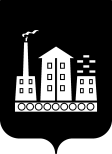 АДМИНИСТРАЦИЯ ГОРОДСКОГО ОКРУГА СПАССК-ДАЛЬНИЙ ПОСТАНОВЛЕНИЕ30 ноября 2022г.                    г. Спасск-Дальний, Приморского края                            №  1192-па                  Об утверждении Положения об управлении культуры и молодежной политики Администрации городского округа Спасск-ДальнийВ соответствии с Федеральным законом от 6 октября . № 131-ФЗ                 «Об общих принципах организации местного самоуправления в Российской Федерации», Уставом городского округа Спасск-Дальний, решением Думы городского округа Спасск-Дальний от 26 мая 2022 г. № 25-НПА «О внесении изменений в структуру Администрации городского округа Спасск-Дальний, утвержденную решением Думы городского округа Спасск-Дальний от 31 марта    2022 г. № 17-НПА «Об утверждении структуры Администрации городского округа Спасск-Дальний», в целях координации деятельности по решению административно-организационных вопросов учреждениями культуры городского округа Спасск-Дальний, Администрация городского округа Спасск-ДальнийПОСТАНОВЛЯЕТ: 1. Утвердить Положение об управлении культуры и молодежной политики Администрации городского округа Спасск-Дальний (прилагается).2. Признать утратившим силу постановление Администрации городского округа Спасск-Дальний от 07 июня 2021 года № 280-па «Об утверждении Положения об управлении культуры Администрации городского округа Спасск-Дальний».3. Административному управлению Администрации городского округа Спасск-Дальний (Моняк) опубликовать настоящее постановление в периодическом печатном издании  и разместить на официальном сайте правовой информации городского округа Спасск-Дальний.4.  Контроль за исполнением настоящего постановления возложить на заместителя главы Администрации городского округа Спасск-Дальний             Троценко Т.А.Глава городского округа Спасск-Дальний	           О.А. Митрофанов			                                 УТВЕРЖДЕНО							             постановлением Администрации							          городского округа Спасск-Дальний							          от________________№__________ПОЛОЖЕНИЕоб управлении  культуры и молодежной политики Администрации городского округа Спасск-Дальний1. Общие положения1.1. Настоящее Положение определяет правовой статус, порядок работы, компетенцию управления культуры  и молодежной политики Администрации городского округа Спасск-Дальний.1.2. Управление культуры и молодежной политики Администрации городского округа Спасск-Дальний (далее – Управление)  является структурным подразделением Администрации городского округа Спасск-Дальний. 1.3. Управление создается, реорганизуется и ликвидируется в соответствии со структурой Администрации городского округа Спасск-Дальний и порядком, утвержденным представительным органом местного самоуправления городского округа Спасск-Дальний.1.4. Управление непосредственно подчиняется  заместителю  главы Администрации городского округа Спасск-Дальний, курирующему деятельность Управления.1.5. В своей работе Управление руководствуется Конституцией Российской Федерации, Федеральными законами и законами субъекта Российской Федерации,  правовыми актами Президента и Правительства Российской Федерации, правовыми актами администрации Приморского края, Уставом городского округа Спасск-Дальний, нормативно-правовыми актами Думы и Администрации городского округа Спасск-Дальний, настоящим Положением.1.6. Управление не является юридическим лицом, не имеет расчетных и других счетов в кредитных организациях, самостоятельного баланса, не может от своего имени выступать истцом и ответчиком в суде.1.7. Управление не наделяется муниципальным имуществом на праве оперативного управления.1.8. Управление не осуществляет функций собственника имущества муниципальных учреждений и предприятий, осуществляющих деятельность в сфере культуры и молодежной политики в соответствии с действующим законодательством.1.9. Финансовое и материально-техническое обеспечение деятельности Управления осуществляется за счет средств бюджета городского округа Спасск-Дальний в установленном порядке.1.10. Управление в осуществлении своей деятельности взаимодействует со структурными подразделениями Администрации городского округа Спасск-Дальний, органами государственных служб Правительства Приморского края, органами местного самоуправления, учреждениями, организациями, предприятиями, общественными организациями и объединениями, занимающимися вопросами культуры и молодежной политики.1.11. Адрес управления: 692245, Приморский край, г. Спасск-Дальний,                     ул. Советская , 90.	2. Цели и задачи Управления2.1. Управление создано с целью реализация прав и свобод граждан, проживающих на территории городского округа Спасск-Дальний в области культуры и молодежной политики.	2.2. Основными задачами Управления являются:- реализация полномочий органов местного самоуправления городского округа Спасск-Дальний в области культуры и молодежной политики в соответствии с действующим законодательством;- создание условий для организации досуга и обеспечения жителей городского округа Спасск-Дальний услугами учреждений культуры в городском округе Спасск-Дальний;- сохранение, использование и популяризация объектов культурного наследия (памятников истории и культуры), расположенных на территории городского округа Спасск-Дальний, в пределах полномочий, установленных действующим законодательством Российской Федерации;- обеспечение эффективной деятельности подведомственных учреждений в сфере культуры;- совершенствование финансового и материального обеспечения муниципальных учреждений в сфере культуры за счет оптимизации расходной части бюджета, привлечение внебюджетных источников;- формирование единой муниципальной политики по обеспечению защиты прав и законных интересов молодых граждан, созданию условий для решения их социальных проблем,  организации обучения, занятости и отдыха молодежи, формированию здорового образа жизни, воспитанию гражданственности и патриотизма.3. Функции УправленияВ соответствии с возложенными задачами и полномочиями органов местного самоуправления городского округа в области культуры и молодежной политики Управление осуществляет следующие функции:3.1. Определяет основные направления развития  культуры и молодежной политики с учетом местных условий и возможностей городского округа.3.2. Разрабатывает положения, программы и другие муниципальные нормативно-правовые акты единой государственной политики в области  культуры, и молодежного движения, участвует в их исполнении на территории городского округа.3.3. Разрабатывает и реализует календарные планы культурно-массовых,  и молодежных мероприятий городского округа.3.4. Осуществляет функции и полномочия учредителя муниципальных учреждений в сфере культуры городского округа Спасск-Дальний (далее – подведомственные учреждения).3.5. Организует, обеспечивает и участвует в деятельности межведомственных комиссий:  антинаркотической и по профилактике правонарушений.3.6. Разрабатывает административные регламенты предоставления муниципальных услуг, исполнения муниципальных функций, относящихся к компетенции Управления и подведомственных учреждений.                  3.7. Осуществляет в пределах своей компетенции контроль соблюдения законодательства Российской Федерации, законодательства Приморского края, нормативных правовых актов органов местного самоуправления городского округа Спасск-Дальний в области культуры.	3.8. Участвует в совещаниях, заседаниях по вопросам, относящимся к компетенции Управления.3.9. Организует и проводит совещания с руководителями подведомственных учреждений по вопросам, входящим в компетенцию Управления.3.10. Направляет предложения на рассмотрение главе городского округа Спасск-Дальний по кандидатурам для назначения на должности руководителей подведомственных учреждений.	3.11. Представляет в установленном порядке ходатайства о награждении работников культуры государственными и ведомственными наградами, премиями и почетными званиями.	3.12. Участвует в создании, реорганизации и ликвидации, муниципальных учреждений в сфере культуры.3.13. Готовит проекты постановлений и распоряжений Администрации городского округа и проекты решений Думы городского округа по вопросам, входящим в компетенцию Управления.3.14. Осуществляет приём граждан по вопросам, входящим в компетенцию Управления.	3.15. Обеспечивает своевременное и полное рассмотрение  устных,  письменных, электронных обращений граждан.3.16. организует в соответствии с законодательством Российской Федерации и нормативно-правовыми актами органов местного самоуправления городского округа Спасск-Дальний работу по укомплектованию, хранению, учёту и использованию архивных документов, образующихся в процессе деятельности.	3.17. Организует библиотечное обслуживание населения, комплектование и обеспечение сохранности библиотечных фондов муниципальных библиотек.	3.18. Осуществляет координацию деятельности муниципальной детской школы искусств,  в части предоставления дополнительного образования детям.3.19. Осуществляет поддержку музейного дела.3.20. Создает условия для развития местного традиционного народного художественного творчества, участия в сохранении, возрождении и развитии народных художественных промыслов в городском округе Спасск-Дальний.3.21. Организует проведение на территории городского округа Спасск-Дальний фестивалей, конкурсов, праздников, выставок и других мероприятий по направлениям, входящим в компетенцию Управления.	3.22. Обеспечивает организацию мероприятий для детей, подростков и молодежи в каникулярный период.	3.23. Обеспечивает осуществление различных мониторингов в сфере культуры городского округа Спасск-Дальний.3.24. Обеспечивает доступность граждан  к участию в  культурной деятельности городского округа Спасск-Дальний.	3.25. Обследует памятники и территории памятников, находящиеся на территории городского округа Спасск-Дальний, в пределах своей компетенции.	3.26. Выносит на рассмотрение главе городского округа Спасск-Дальний предложения по вопросам, связанным с реставрацией, консервацией, реконструкцией, капитальным ремонтом, сохранением и использованием объектов культурного наследия, находящихся в муниципальной собственности, а также вопросам, связанным с соблюдением режимов в зонах охраны.3.27. Осуществляет согласование проектной документации на проведение работ по сохранению объектов культурного наследия краевого и федерального значения.3.28. Проводит работу по выявлению и учету объектов культурного наследия на территории городского округа Спасск-Дальний.3.29. От имени Администрации городского округа вносит предложения в инспекцию по охране объектов культурного наследия по постановке на государственную охрану вновь выявленных объектов культурного наследия.	3.30. Готовит предложения государственным органам охраны в инспекцию по охране объектов культурного наследия о присвоении памятникам истории и культуры муниципальное, региональное или федеральное значение.	3.31. Организует работу по подготовке подведомственных учреждений к новому учебному году и отопительному сезону, выполнению текущих и капитальных ремонтов.	3.32. Координирует работу по обеспечению в подведомственных учреждениях пожарной безопасности, реализации мероприятий в области гражданской обороны, предупреждению возникновения чрезвычайных ситуаций, проведению антитеррористических мероприятий.3.33. Оказывает подведомственным учреждениям консультативную помощь при разработке уставов.	3.34. Оказывает методическую помощь в проведении аттестации работников подведомственных учреждений, аккредитации подведомственных образовательных учреждений принимает участие в работе по их лицензированию.	3.35. Осуществляет координацию деятельности муниципального казенного учреждения «Централизованная бухгалтерия учреждений культуры».	3.36. Оказывает методическую, консультационную помощь общественным организациям, творческим союзам, ассоциациям по вопросам, отнесенным к компетенции Управления.	3.37. Организует в установленном порядке сбор, обработку, анализ и представление статистической отчетности в сфере культуры и молодежной политики в министерство культуры и архивного дела Приморского края и органы государственной статистики.3.38. Готовит и  предоставляет  в   пределах     своей  компетенции  доклады,  отчёты, информацию о деятельности Управления и подведомственных  учреждений в комитеты, комиссии, советы, созданные органами местного самоуправления городского округа Спасск – Дальний, а также в Правительство Приморского края.	3.39. Предоставляет по запросам государственных органов власти, органов исполнительной власти Приморского края, органов  местного самоуправления  городского округа Спасск – Дальний информацию о работе, проделанной Управлением и подведомственными учреждениями.	3.40. Организует разработку подведомственными учреждениями программ развития, предоставление отчетов по их реализации.3.41. Осуществляет контроль за предоставлением подведомственными учреждениями платных услуг.	3.42. Готовит предложения по проекту бюджета городского округа Спасск-Дальний и корректировке бюджета в пределах компетенции Управления.3.43. Вносит предложения главе городского округа по обеспечению содержания зданий и сооружений подведомственных учреждений, обустройству прилегающих к ним территорий.3.44. Планирует, организует реализацию муниципального заказа в сфере культуры городского округа Спасск – Дальний, осуществляет контроль за его исполнением.	3.45. Привлекает в установленном порядке на договорной основе ученых, специалистов к разработке проектов, относящихся к ведению Управления, образует в случае необходимости комиссии, организационные, координационные, художественные и экспертные советы, а также различные творческие коллективы и рабочие группы.3.46. В пределах компетенции Управления проводит работу по профилактике табакокурения, наркомании и алкоголизма.3.47. Содействует методическому и информационному обеспечению молодежных общественных объединений.3.48. Разрабатывает и осуществляет совместно с заинтересованными структурными подразделениями Администрации городского округа Спасск-Дальний меры по обеспечению защиты прав и законных интересов молодых граждан, созданию условий для решения их занятости и отдыха молодежи, формированию здорового образа жизни. Содействует в обеспечении социальной поддержки несовершеннолетних и одаренной молодежи, молодых семей, молодежного предпринимательства.3.49. Содействует развитию связей Администрации городского округа Спасск-Дальний с муниципальными образованиями Приморского края в сфере молодежной политики.3.50. Осуществляет другие функции в пределах своих полномочий.4. Права и обязанности Управления В целях реализации полномочий в установленной сфере деятельности Управление имеет право:4.1.  Осуществлять контроль за деятельностью подведомственных учреждений.	4.2. Получать от подведомственных учреждений информацию, необходимую для осуществления возложенных на Управление задач.4.3. Запрашивать и получать в установленном порядке от федеральных органов власти, Правительства Приморского края, Администрации городского округа Спасск-Дальний, учреждений и организаций сведения, материалы, необходимые для осуществления возложенных на Управление задач и функций.	4.4. Представлять интересы Администрации городского округа Спасск-Дальний в вопросах культуры и искусства в органах законодательной и исполнительной власти, в общественных организациях (при наличии доверенности).	4.5. Представлять интересы Администрации городского округа Спасск-Дальний в Региональных и Международных организациях в пределах компетенции Управления (при наличии доверенности).4.6. Издавать приказы по основной деятельности.В целях реализации полномочий в установленной сфере деятельности Управление обязано: 4.7. Осуществлять возложенные на Управление полномочия в соответствии с действующим законодательством Российской Федерации, нормативно-правовыми актами Приморского края, городского округа Спасск-Дальний;	4.8. Осуществлять работу в соответствии с текущими  и перспективными планами работы Администрации городского округа Спасск-Дальний.4.9. Соблюдать в своей деятельности права и свободы человека и гражданина.4.10. Обеспечивать в пределах своей компетенции реализацию возложенных на Управление функций.	4.11. Осуществлять функции главного распорядителя бюджетных средств (учредителя) учреждений культуры.5.  Структура Управления	5.1. Структура и штатное расписание управления утверждается постановлением Администрации городского округа.5.2. Начальник Управления и специалисты являются муниципальными служащими.5.3. Управление возглавляет начальник Управления, который назначается на должность и  освобождается  от должности главой городского округа Спасск – Дальний.5.4. Работники Управления принимаются на муниципальную службу  и увольняются с муниципальной службы главой городского округа Спасск-Дальний. 5.5. Начальник Управления:- руководит деятельностью Управления и несет персональную ответственность за выполнение возложенных на Управление задач;- распределяет обязанности между работниками Управления, устанавливает степень их ответственности за выполнение возложенных на них обязанностей; - вносит в установленном порядке на рассмотрение главы  городского округа проекты нормативных  актов по вопросам, относящимся к компетенции Управления;- организует планирование деятельности Управления, подбор, расстановку, обучение кадров, рассмотрение поступающих в Управление предложений, заявлений, обращений, жалоб.6. Ответственность Управления	6.1. Всю полноту ответственности за своевременность и качество выполнения задач и функций, возложенных на Управление настоящим положением, несет начальник Управления.6.2. Порядок привлечения к ответственности начальника Управления устанавливается действующим законодательством Российской Федерации, постановлениями и распоряжениями Администрации городского округа Спасск-Дальний, трудовым договором.6.3. Степень ответственности и порядок привлечения к ответственности работников Управления устанавливается действующим законодательством Российской Федерации, правовыми актами Администрации городского округа Спасск-Дальний, должностными инструкциями работников, трудовыми договорами.7. Реорганизация Управления	7.1. Реорганизация, изменение внутренней структуры Управления, упразднение  структурного подразделения осуществляется в соответствии с действующим законодательством при изменении целей, задач и функций структурного подразделения.